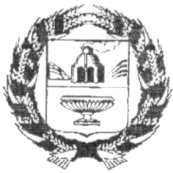 ПРОЕКТАДМИНИСТРАЦИЯ ЗАРИНСКОГО РАЙОНА АЛТАЙСКОГО КРАЯ                                          П О С Т А Н О В Л Е Н И Е           27.06.2019                                                                                                            № 365г. Заринск        Рассмотрев протест прокурора Заринского района Алтайского края на постановление Администрации Заринского района от 15.07.2015 №522 «Об утверждении Порядка учета мнений жителей сельских  поселений при принятии решения о реорганизации или ликвидации муниципальных  образовательных организаций, расположенных на территории  Заринского района Алтайского края» в целях приведения отдельных положений выше названного Положения в соответствие с действующим законодательством Администрация района                                              ПОСТАНОВЛЯЕТ:1.Внести в Порядок учета мнений жителей сельских  поселений при принятии решения о реорганизации или ликвидации муниципальных  образовательных организаций, расположенных на территории  Заринского района Алтайского края» утверждённый постановлением Администрации района от 15.07.2015 №522 следующие изменения:        1) В пункте 2.1 слова «на собрании» заменить словами «путём проведения опроса».        2) В пункте 2.2. слово «Собрание» заменить словом «Опрос».        3) В абзаце 1 пункта 2.3 слово «собрание» заменить словом «опросе».          2. Обнародовать настоящее постановление на сайте Администрации района.                                  3.Настоящее постановление вступает в силу со дня его обнародования на сайте Администрации района.          4.Контроль за исполнением настоящего постановления возложить на  первого заместителя главы Администрации района Тимирязева В.К.Глава района	                                                                                      В.Ш.АзгалдянО внесении изменений в Порядок учета мнений жителей сельских  поселений при принятии решения о реорганизации или ликвидации муниципальных  образовательных организаций, расположенных на территории  Заринского района Алтайского края, утверждённый постановлением Администрации района от 15.07.2015 №522